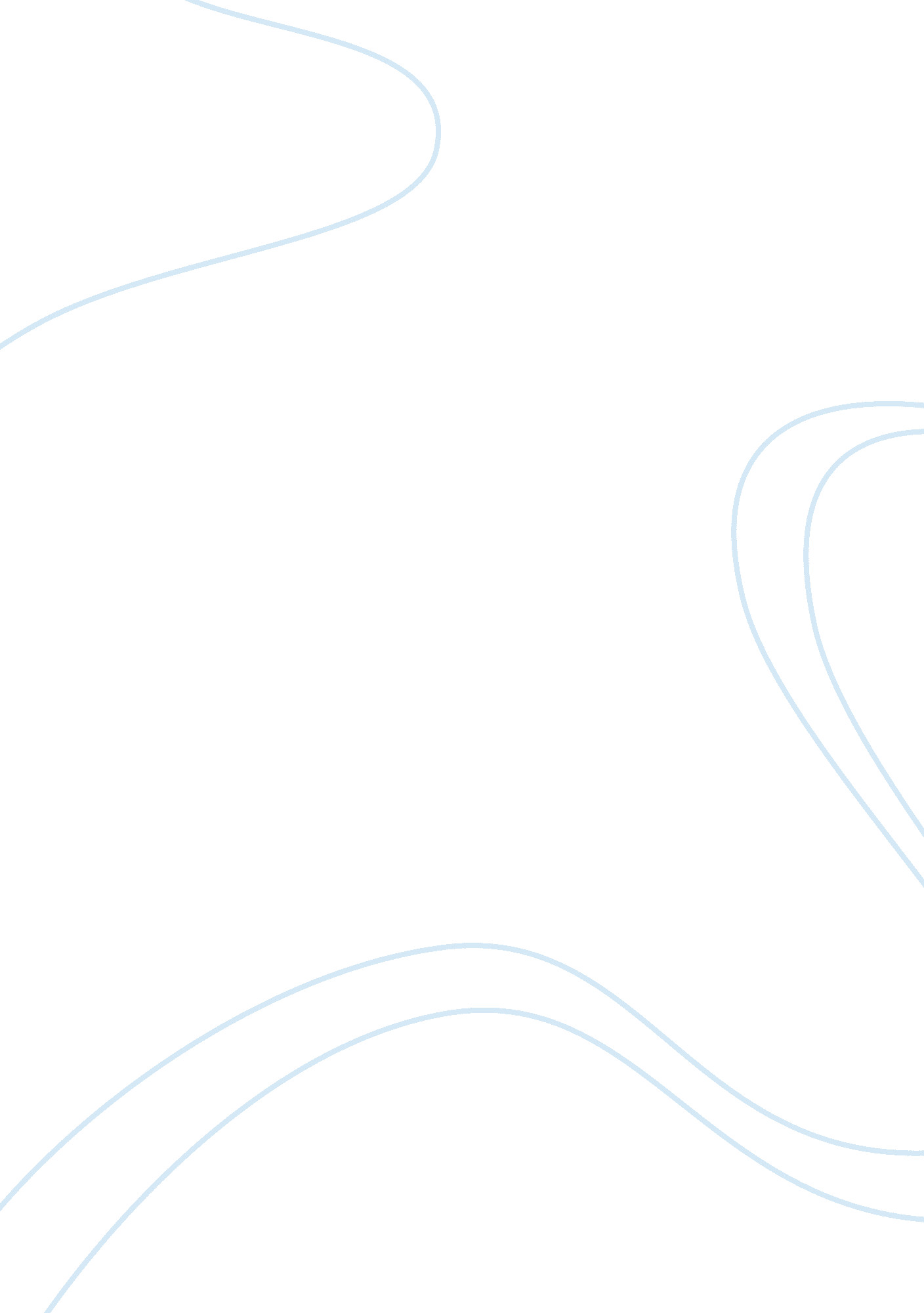 Massage considerations assess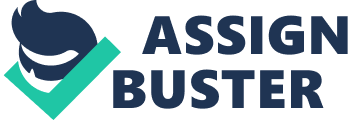 Signs and Symptoms Type 1 diabetes develops when blood sugar is high. Excessive urination, anger and thirst are the three main symptoms. Other symptoms include being tired all the time, blurry eyesight, feel of numbness or tingling in your feet, and weight loss. When the body’s blood sugar is very high a person may experience the following symptoms; deep, rapid breathing, dry skin and mouth, flushed face, fruity breath odor, nausea or vomiting and stomach pan. Treatments Type 1 diabetes treatments requires commitments. Monitoring blood sugar, taking insulin, regular exercise, and planning meals can help stabilize and control diabetes. It is also important to have awareness in adjusting insulin usage during exercise, being sick, consumption of more or less food and calories and when traveling. Massage Considerations Assess your client’s vitality and ensure that the client’s insulin injection sites and insulin pumps are addressed in the treatment plan. It is also important to know whether or not the client is using glucose meter and or tablets, knowing this information is helpful if a client experience a hypoglycemic episode. Avoid vigorous massages over injection areas as they may be easily bruised. Provide water to keep client hydrated and sweet beverages for hypoglycemic or hyperglycemia clients. Call 91 1 if client becomes unconscious, and make sure to write and incident report after your client leaves. 